28.12.2015						       № 38О внесении изменений в годовой
календарный учебный график 
на 2015-2016 учебный год.
На основании постановления « О внесении изменений  № 3В СаНПин  2.4.2.2821-10 "Санитарно-эпидемиологические требования к  условиям и организации обучения в общеобразовательных  учреждениях» от 25.11.2015 г.ПРИКАЗЫВАЮВнести изменения в годовой календарный учебный график на 2015-2016 учебный год с 01.01.2016 г., установив со второго полугодия продолжительность урока в 1 классах - 40 минут, внеурочные занятия по 40 минут.Директор                                                                                      А.И. РуденкоАдминистрация города Дубны Московской области Управление народного образованияМуниципальное бюджетное общеобразовательное учреждение«Средняя общеобразовательная школа №1 с углубленным изучением отдельных предметов г. Дубны Московской области»                                                   (ШКОЛА №1)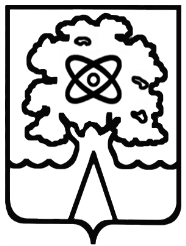 ПРИКАЗУчебный деньУчебный день1 урок8.30. -  9.10.Физкультминутки. Завтрак2 урок9.25. -  10.05.Динамическая пауза10.05. – 10.45.3 урок10.45. - 11.25.4 урок11.35. - 12.15.Обед. Прогулка12.15 – 13.30.Внеурочная деятельность с 13.30.